Modelformulier voor herroeping 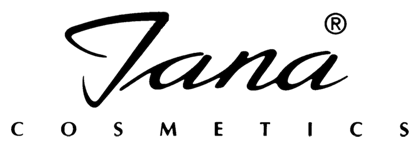 Jana Cosmetics                Valeriushof 15 a                6215 GB  Maastricht                info@jana.nl                043-6080112Ik/Wij (*) deel/delen (*) u hierbij mede dat ik/wij (*) onze overeenkomst betreffende de verkoop van de volgende goederen/levering van de volgende dienst (*) herroep/herroepen (*):Besteld op (DD-MM-YYYY): Bestelnummer:Naam/Namen consument(en):Ontvangen op (DD-MM-YYYY):Adres consument(en):IBAN Rekeningnummer:Handtekening van consument(en) 					- Datum(DD-MM-YYYY):(alleen wanneer dit formulier op papier wordt ingediend): …………………………………………………………                                                                                                                                                                                      (*) Doorhalen wat niet van toepassing.